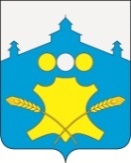 АдминистрацияБольшемурашкинского муниципального районаНижегородской областиПОСТАНОВЛЕНИЕ27.09.2017г.                                                                 № 445О внесении изменений в Порядок разработки, корректировки, осуществления мониторинга и контроля реализации прогноза социально-экономического развития Большемурашкинского муниципального района Нижегородской области на среднесрочный период          Руководствуясь Правилами общественного обсуждения проектов документов стратегического  планирования по вопросам, находящимся в ведении Правительства РФ, с использованием федеральной информационной системы стратегического планирования, утвержденными постановлением Правительства РФ от 30.12.2016 № 1559, Законом Нижегородской области от 3 марта 2015 года № 24-З  «О стратегическом планировании в Нижегородской области»,  администрация  Большемурашкинского муниципального района   п о с т а н о в л я е т: 1. Внести в  Порядок разработки, корректировки, осуществления мониторинга и контроля реализации прогноза социально-экономического развития Большемурашкинского муниципального района Нижегородской области на среднесрочный период, утвержденный постановлением администрации Большемурашкинского муниципального района от 22.07.2015 года № 368, следующие изменения:Пункт  2.4 читать в следующей редакции:а) организует общественное обсуждение проекта постановления администрации о среднесрочном прогнозе путем размещения его на официальном сайте администрации Большемурашкинского муниципального района в информационно-коммуникационной сети «Интернет» с предоставлением участникам общественного обсуждения возможности направления замечаний и предложений в электронном виде сроком не менее 15 календарных дней со дня размещения текста документа в информационно-коммуникационной сети «Интернет» с одновременным его размещением в федеральной информационной системе стратегического планирования;       В этих целях разработчик в лице комитета по управлению экономикой формирует в федеральной информационной системе стратегического планирования паспорт предварительного прогноза, который содержит сведения, указанные в п. 5 постановления Правительства Российской Федерации от 30.12.2016 N 1559 "Об утверждении Правил общественного обсуждения проектов документов стратегического планирования по вопросам, находящимся в ведении Правительства Российской Федерации, с использованием федеральной информационной системы стратегического планирования".При наличии предложений разработчик  размещает на официальном сайте администрации района в информационно-телекоммуникационной сети "Интернет", а также в федеральной информационной системе стратегического планирования перечень предложений с указанием позиции разработчика не позднее дня направления проекта прогноза социально-экономического развития района на очередной финансовый год и плановый период на одобрение главе администрации района.б) предоставляет проект постановления о среднесрочном прогнозе главе администрации района для одобрения (утверждения).И.о.главы администрации района                                                             Р.Е.ДарановСОГЛАСОВАНО:Зам. председателя комитета поуправлению экономикой                                                                           В.И.ПутримоваУправляющий делами                                                                                И.Д.СадковаНачальник сектора правовой,организационной, кадровой работыи информационного обеспечения                                                            Г.М.Лазарева